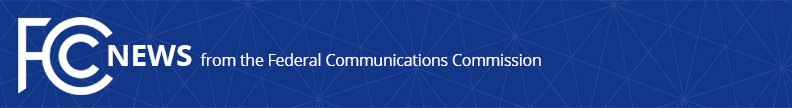 Media Contact: Joel Miller, (202) 418-2300Joel.Miller@fcc.govFor Immediate ReleaseSTATEMENT OF COMMISSIONER O’RIELLY ON DAVID REDL RESIGNATION AS NTIA ADMINISTRATORWASHINGTON, May 9, 2019.  “I commend and thank David Redl for his long career in service to the American people, having had the privilege of working with David both on Capitol Hill and now in our respective roles.  While we didn’t always agree, I respect the difficult task he had in managing the unique views of many federal agencies on spectrum policy, and I appreciate his fierce passion and his breadth of knowledge of the issues.  I wish him all the best in his next endeavor.” -- ###
Office of Commissioner Mike O’Rielly: (202) 418-2300Twitter: @mikeofccwww.fcc.gov/leadership/michael-oriellyThis is an unofficial announcement of Commission action.  Release of the full text of a Commission order constitutes official action.  See MCI v. FCC, 515 F.2d 385 (D.C. Cir. 1974).